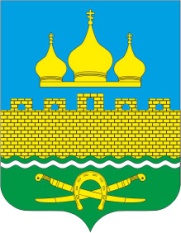 РОССИЙСКАЯ ФЕДЕРАЦИЯРОСТОВСКАЯ ОБЛАСТЬ НЕКЛИНОВСКИЙ РАЙОНМУНИЦИПАЛЬНОЕ ОБРАЗОВАНИЕ «ТРОИЦКОЕ СЕЛЬСКОЕ ПОСЕЛЕНИЕ» __СОБРАНИЕ ДЕПУТАТОВ ТРОИЦКОГО СЕЛЬСКОГО ПОСЕЛЕНИЯРЕШЕНИЕ Об определении перечня мест, на которые запрещается возвращать животных без владельцев, и перечня лиц, уполномоченных на принятие решений о возврате животных без владельцев на прежние места обитания животных без владельцев на территории Троицкого сельского поселения           ПринятоСобранием депутатов                                                                                                              26.08.2022 годаВ соответствии со статьей 8 и частью 6.1 статьи 18 Федерального закона от 27.12.2018 № 498-ФЗ «Об ответственном обращении с животными и о внесении изменений в отдельные законодательные акты Российской Федерации», руководствуясь Уставом муниципального образования «Троицкое сельское поселение», Собрание депутатов Троицкого сельского поселенияРЕШИЛО:1. Определить, что местами, на которые запрещается возвращать животных без владельцев на территории Троицкого сельского поселения, являются:1) территории, в границах которых установлен режим карантина;2) территории общего пользования (в том числе площади, улицы, проезды, набережные, береговые полосы водных объектов общего пользования, скверы, бульвары, парки и другие подобные территории, которыми беспрепятственно пользуется неограниченный круг лиц);3) дворовые пространства (дворовые территории) – территории, прилегающие к многоквартирным домам, с расположенными на них объектами, предназначенными для обслуживания и эксплуатации таких домов, и элементами благоустройства этих территорий, в том числе парковками (парковочными местами), тротуарами и автомобильными дорогами, включая автомобильные дороги, образующие проезды к территориям, прилегающим к многоквартирным домам;4) детские игровые и детские спортивные площадки, в том числе инклюзивные;5) спортивные площадки, спортивные комплексы для занятий активными видами спорта, площадки, предназначенные для спортивных игр на открытом воздухе, спортивно-общественные кластеры, стадионы;6) площадки танцевальные, для отдыха и досуга, проведения массовых мероприятий, размещения аттракционов, средств информации;7) места организации ярмарок и иных нестационарных торговых объектов;8) места размещения рынков;9) кладбища и мемориальные зоны;10) водоохранные зоны;11) территории образовательных организаций, организаций здравоохранения, учреждений культуры и искусства;12) территории, прилегающие к организациям общественного питания, торговли и транспортных услуг.2. Установить, что лицом, уполномоченным на принятие решений о возврате животных без владельцев на прежние места обитания животных без владельцев на территории Троицкого сельского поселения, является глава Администрации Троицкого сельского поселения и иные должностные лица Администрации Троицкого сельского поселения, определенные нормативными правовыми актами Администрации Троицкого сельского поселения.3. Главному специалисту Бадаевой Т.В. обеспечить официальное опубликование (обнародование) настоящего решения и разместить его на официальном сайте Администрации Троицкого сельского поселения в информационно-телекоммуникационной сети «Интернет».4. Настоящее решение вступает в силу со дня его официального опубликования (обнародования).5. Контроль за исполнением настоящего решения возложить оставляю за собой.Председатель Собрания депутатов –глава Троицкого сельского поселения	Г.В.Туевс. Троицкое26.08.2022 года№ 57